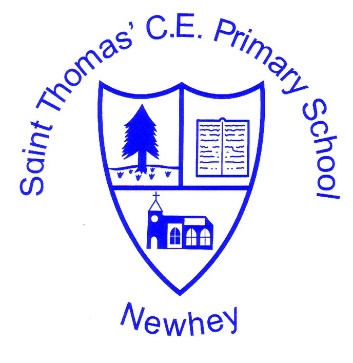 The Little School with the Big Heart‘With God All Things are Possible’ Matthew 19:26History Skills and Knowledge ProgressionKS1 (milestone 1)KS1 (milestone 1)Milestone 2Milestone 2Milestone 3Class 1 (EYFS/Year 1)Class 2(Year 1/Year 2)Class 3(Year 2/year3)Class 4(Year 4/year 5)Class 5(year 5/year 6)Investigate and Interpret the pastObserve or handle evidence to ask questions and find answers to questions about the past.Ask questions such as: ‘what was it like for people? What happened? How long ago?Identify some of the different ways the past has been representedUse artefacts, pictures, stories, online sources and databased to find out about the past.Observe or handle evidence to ask questions and find answers to questions about the past.Ask questions such as: ‘what was it like for people? What happened? How long ago?Identify some of the different ways the past has been representedUse artefacts, pictures, stories, online sources and databased to find out about the past.Use evidence to ask questions and find answers to questions about the pastSuggest suitable sources of evidence foe historical enquiriesUse more than one source of evidence for historical enquiry in order to gain a more accurate understanding of historyDescribe different accounts of an historical event, explaining some of the reasons why the accounts may differ.Suggest causes and consequences of some of the main events and changes in historyUse evidence to ask questions and find answers to questions about the pastSuggest suitable sources of evidence foe historical enquiriesUse more than one source of evidence for historical enquiry in order to gain a more accurate understanding of historyDescribe different accounts of an historical event, explaining some of the reasons why the accounts may differ.Suggest causes and consequences of some of the main events and changes in historyUse sources of evidence to deduce information about the pastSelect suitable sources of evidence, giving reasons for choices.Use sources of information to form testable hypotheses about the past.Seek out and analyse a wide range of evidence in order to justify claims about the pastShow an awareness of the concept of propaganda and how historians must understand the social context of evidence studied.Understand that no single sources of evidence gives the full answer to questions about the pastRefine line of enquiry as appropriate.Build and overview of World HistoryDescribe historical eventsDescribe significant people form the pastRecognise that there are reasons why people in the past acted as they didDescribe historical eventsDescribe significant people form the pastRecognise that there are reasons why people in the past acted as they didDescribe changes that have happened in the locality of the school throughout history.Give a broad overview of life in Britain: from Ancient to Medieval timesCompare some of the times studies with those of other areas of interests around the worldDescribe social, ethical, cultural or religious diversity of past societyDescribe the characteristic features of the past, including ideas, beliefs, attitudes and experiences of men, women and children.Describe changes that have happened in the locality of the school throughout history.Give a broad overview of life in Britain: from Ancient to Medieval timesCompare some of the times studies with those of other areas of interests around the worldDescribe social, ethical, cultural or religious diversity of past societyDescribe the characteristic features of the past, including ideas, beliefs, attitudes and experiences of men, women and children.Identify continuity and change the history of the locality of the school.Give a broad overview of life in Britain and some major events from the rest of the world.Compare some of the times studies with those of other areas around the world.Describe the social, ethnic, cultural or religious diversity of past society.Describe the characteristic features of the past, including: ideas, beliefs, attitudes and experiences of men, women and children.Understanding ChronologyPlace events and artefacts in order on a timelineLabel timelines with words or phrases such as: past, present, older, newerRecount changes that have happened in their own lives.Place events and artefacts in order on a timelineLabel timelines with words or phrases such as: past, present, older, newerRecount changes that have happened in their own lives.Place events, artefacts and historical figures on a timeline using datesUnderstand the concept of change over time, representing this, along with evidence, on a timelineUse dates and terms to describe events.Place events, artefacts and historical figures on a timeline using datesUnderstand the concept of change over time, representing this, along with evidence, on a timelineUse dates and terms to describe events.Describe the main changes in a period of history (using terms such as: social, religious, political, technological and cultural)Identify periods of rapid change in history and contrast them with times of relatively little change.Understand the concepts of continuity and change over time, representing them, along with evidence on a timeline.Use dates and terms accurately in describing events.Communicate historicallyUse words and phrases such as:A long time agoRecentlyWhen my parents/carers were childrenYears, decades and centuries to describe the passing of timeShow an understanding of concepts such as:Nation and nation’s historyCivilisationMonarchyParliamentDemocracyWar and peaceUse words and phrases such as:A long time agoRecentlyWhen my parents/carers were childrenYears, decades and centuries to describe the passing of timeShow an understanding of concepts such as:Nation and nation’s historyCivilisationMonarchyParliamentDemocracyWar and peaceUse appropriate historical vocabulary to communicate including:DatesTime periodEraChangeChronologyUse literacy, numeracy and computing skills to a good standard to communicate information about the past.Use appropriate historical vocabulary to communicate including:DatesTime periodEraChangeChronologyUse literacy, numeracy and computing skills to a good standard to communicate information about the past.Use appropriate historical vocabulary to communicate including:DatesTime periodEraChangeChronologyContinuityCenturyDecadeLegacyUse literacy, numeracy and computing skills to a good standard to communicate information about the past.Use original ways to present information and ideas.